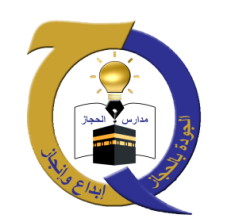 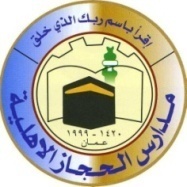 السؤال الأول: أحكام النون الساكنة والتنوين أربعة هي:الإظهار   2-...............  3- .............  4- ................السؤال الثاني: عرّف معنى المصطلحات الآتية:الإظهار هو : ..........................................................................الإدغام هو : ..........................................................................السؤال الثالث: اتلو الآيات الكريمة من سورة القلم مراعياً تطبيق حكميّ الإظهار والإدغام ثم أكمل الجدول الذي يليه:(نٓۚ وَٱلۡقَلَمِ وَمَا يَسۡطُرُونَ ١ مَآ أَنتَ بِنِعۡمَةِ رَبِّكَ بِمَجۡنُونٖ ٢ وَإِنَّ لَكَ لَأَجۡرًا غَيۡرَ مَمۡنُونٖ ٣ وَإِنَّكَ لَعَلَىٰ خُلُقٍ عَظِيمٖ ٤ فَسَتُبۡصِرُ وَيُبۡصِرُونَ ٥ بِأَييِّكُمُ ٱلۡمَفۡتُونُ ٦ إِنَّ رَبَّكَ هُوَ أَعۡلَمُ بِمَن ضَلَّ عَن سَبِيلِهِۦ وَهُوَ أَعۡلَمُ بِٱلۡمُهۡتَدِينَ ٧ فَلَا تُطِعِ ٱلۡمُكَذِّبِينَ ٨ وَدُّواْ لَوۡ تُدۡهِنُ فَيُدۡهِنُونَ ٩ وَلَا تُطِعۡ كُلَّ حَلَّافٖ مَّهِينٍ ١٠ هَمَّازٖ مَّشَّآءِۢ بِنَمِيمٖ ١١ مَّنَّاعٖ لِّلۡخَيۡرِ مُعۡتَدٍ أَثِيمٍ ١٢ عُتُلِّۢ بَعۡدَ ذَٰلِكَ زَنِيمٍ ١٣ أَن كَانَ ذَا مَالٖ وَبَنِينَ ١٤ إِذَا تُتۡلَىٰ عَلَيۡهِ ءَايَٰتُنَا قَالَ أَسَٰطِيرُ ٱلۡأَوَّلِينَ ١٥ سَنَسِمُهُۥ عَلَى ٱلۡخُرۡطُومِ )اسم الطالب/ة:المبحث : التربية الاسلاميه العام الدراسي :الثاني اليوم:الخميس الصف :الخامس    الموضوع :تلاوةالفصل : الاول   التاريخ:2/4/2020        الأية الكريمةحكم التجويد